Marketing Meeting January 13, 2016“If you are not willing to learn, no one can help you. If you are determined to learn, no one can stop you.” Zig ZiglarDecember Month Total: $$$$/$50,000This month’s total: $$$$$/$60,000Last Two Week’s Total: $$$$$/$20,000This Two Week’s Total: $$$$$$$/$20,000This Month’s Breakfast count: 2/8Whistle Maintenance Program Update62 Total Presentations for 2015JG – 27; AT – 18; TC – 14; DS – 3Goal for 2016: Two per person each month; Eight total presentations per month.Everyone pick two places that they will schedule a BP with for January. Write them down on the sticky note.2015 Referral Report AnalysisBreakfast presentations with one person – Mitchell gold bob Williams exampleNo goody + Presentation food in the same monthUpcoming Breakfasts/Lunches:January 25, 2016 – Calico Corners @ 9 a.m.Upcoming Networking Events:January 13, 2016 – ASID Social Networking Event @ 5:30 p.m.February 1, 2016 – For the Love of Design; The Bell Tower 6 p.m.- 10 p.m.April 1, 2016 – Student Career Day ASID; details TBD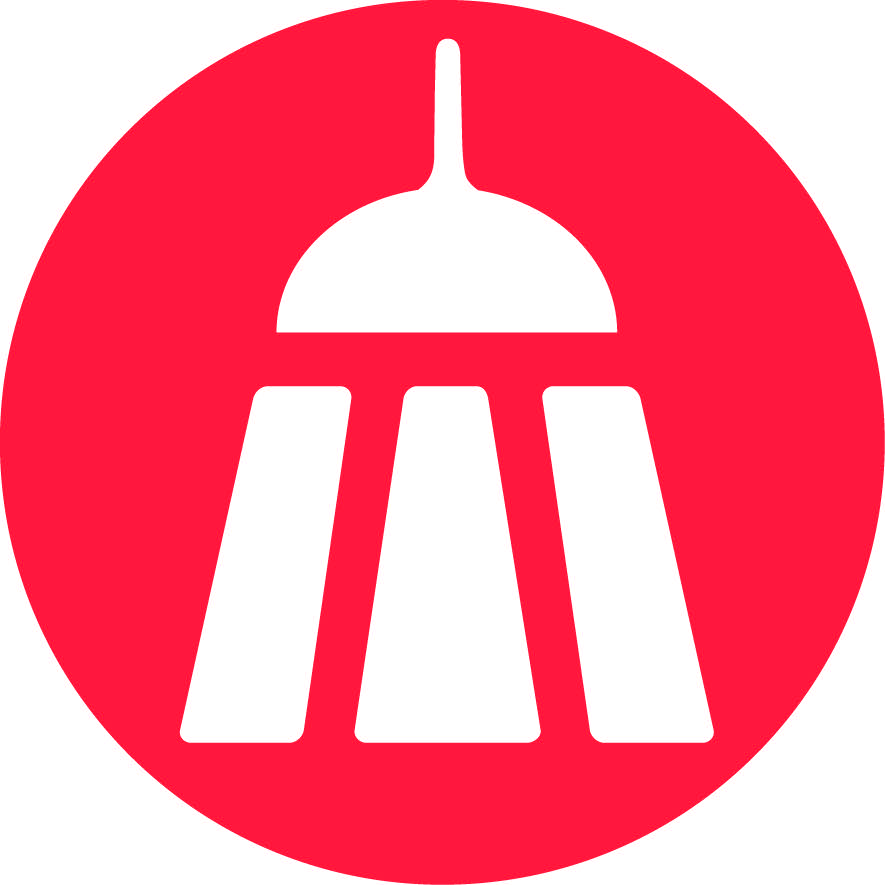 Next Marketing Meeting: January 27, 2016 @ 9 a.m.Next Marketing Luncheon: January 27, 2016 @ 8 a.m. Black Walnut